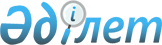 О выделении средств из резерва Правительства Республики КазахстанПостановление Правительства Республики Казахстан от 29 июля 2008 года N 718

      В соответствии с  Законом Республики Казахстан от 6 декабря 2007 года "О республиканском бюджете на 2008 год",  постановлением Правительства Республики Казахстан от 20 марта 2007 года N 225 "Об утверждении Правил исполнения республиканского и местных бюджетов" Правительство Республики Казахстан  ПОСТАНОВЛЯЕТ: 

      1. Выделить Министерству энергетики и минеральных ресурсов Республики Казахстан из резерва Правительства Республики Казахстан, предусмотренного в республиканском бюджете на 2008 год, на неотложные затраты 126 000 000 (сто двадцать шесть миллионов) тенге в виде целевых текущих трансфертов для перечисления акимату Южно-Казахстанской области на закуп месячного запаса топлива ТЭЦ-5 города Кентау. 

      2. Министерству финансов Республики Казахстан осуществить контроль за целевым использованием выделенных средств. 

      3. Настоящее постановление вводится в действие со дня подписания.        Премьер-Министр 

      Республики Казахстан                       К. Масимов 
					© 2012. РГП на ПХВ «Институт законодательства и правовой информации Республики Казахстан» Министерства юстиции Республики Казахстан
				